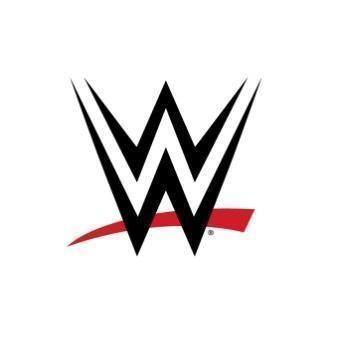 WWE SURVIVOR SERIES: WARGAMES 2023CM PUNK TORNA IN WWE, TRIPUDIO A CHICAGO!RANDY ORTON RIENTRA DA VINCENTENOTTE DA INCUBO PER IL JUDGMENT DAYFLOP TOTALE PER IL DAMAGE CTRLPROSEGUE IL DOMINIO DI GUNTHER RHEA RIPLEY INARRESTABILE26 novembre 2023 - CM Punk! Basta questo per far impazzire totalmente i fan dell'Allstate Arena di Chicago, in tripudio per il ritorno del loro idolo. Quasi 10 anni dopo l'ultima apparizione, il controverso ex WWE Champion torna in WWE e lo fa accolto da una delle più grandi ovazioni di sempre, quella della sua gente. Tutto succede al termine del Main Event di Survivor Series: WarGames, stravinto dal team di Cody Rhodes, impreziosito dal rientro di un Randy Orton in grande spolvero. Debacle assoluta per il Judgment Day, che perde su tutta la linea. Ma nel Premium Live Event sono successe tante altre cose.Convince il team di Bianca Belair nel WarGames femminile. Spazzato via il Damage CTRL, con lo schienamento decisivo di Becky Lynch ai danni di Bayley, sempre più ai margini del gruppo che lei stessa ha creato. Adesso potrebbero aprirsi nuovi scenari. Prosegue l'interminabile regno di Gunther, il più longevo Intercontinental Champion di sempre. L'austriaco batte The Miz, che va vicino al nono titolo Intercontinentale della sua carriera, ma deve arrendersi alla potenza di Gunther. Una dominante Rhea Ripley non mette mai in discussione il suo titolo e batte Zoey Stark, confermandosi Women's World Champion. Grande affermazione per Santos Escobar, che batte pulito Dragon Lee. Qui sotto i risultati dei match: Women's WarGames Match
Vincitrici: Becky Lynch, Bianca Belair, Shotzi & Charlotte Flair vs Asuka, Kairi Sane, IYO Sky & BayleyIntercontinental Championship
Vincitore: Gunther vs The MizSingles MatchVincitore: Santos Escobar vs Dragon LeeSingles MatchVincitore: Solo Sikoa vs John CenaWomen's World ChampionshipVincitrice: Rhea Ripley vs Zoey StarkMen's WarGames MatchVincitori: Seth Rollins, Cody Rhodes, Jey Uso, Sami Zayn & Randy Orton vs The Judgment Day (Priest, Balor, JD McDonagh, Dominik Mysterio) & Drew McIntyreA proposito di WWEWWE, parte di TKO Group Holdings (NYSE: TKO), è un'organizzazione mediatica integrata e leader mondiale riconosciuta nell'intrattenimento sportivo. L'azienda è costituita da un portafoglio di attività che creano e distribuiscono contenuti originali per 52 settimane all'anno a un pubblico globale. La WWE è impegnata in un intrattenimento adatto alle famiglie attraverso la sua programmazione televisiva, i Premium Live Event, i media digitali e le piattaforme editoriali. La programmazione TV-PG della WWE è visibile in oltre 1 miliardo di case in tutto il mondo in 25 lingue attraverso partner di distribuzione di livello mondiale, tra cui NBCUniversal, FOX Sports, TNT Sport, Sony India e Rogers. Il pluripremiato WWE Network comprende tutti i Premium Live Event dal vivo, tutta la programmazione e un'enorme libreria di video-on-demand ed è attualmente disponibile in circa 165 Paesi. Noesis per WWEAlessia Rebaudo: alessia.rebaudo@noesis.net Federica Silva: federica.silva@noesis.netFrancesco Palmerini: francesco.palmerini@noesis.netTelefono: +39 02 8310511Marchi registrati: tutta la programmazione WWE, i nomi degli atleti, immagini, slogan, mosse di wrestling, marchi registrati, loghi e copyright sono di proprietà esclusiva di WWE e delle sue sussidiarie. Tutti gli altri marchi registrati, loghi e copyright sono di proprietà dei rispettivi proprietari.Dichiarazioni previsionali: Questo comunicato stampa contiene dichiarazioni ai sensi delle disposizioni in materia di premi di sicurezza (safe-harbour) del Securities Litigation Reform Act del 1995, che sono soggette a vari rischi e incertezze. Tali rischi e incertezze includono, senza limitazioni, i rischi relativi alla stipula, il mantenimento e il rinnovo degli accordi chiave, comprese la programmazione televisiva e della pay-per-view ed i nostri nuovi accordi di distribuzione nella rete; rischi relativi al lancio e alla manutenzione del nostro nuovo network; la necessità di sviluppare continuamente la programmazione creativa e divertente; la costante importanza degli artisti chiave e dei servizi di Vincent McMahon; le condizioni dei mercati in cui operiamo e la registrazione dei marchi, dei media e del merchandising della compagnia all'interno di tali mercati; incertezze relative alle questioni di regolamentazione; rischi derivanti dalla natura altamente competitiva e frammentaria dei nostri mercati; incertezze associate ai mercati internazionali; l'importanza di proteggere la nostra proprietà intellettuale e il rispetto dei diritti di proprietà intellettuale altrui; il rischio di incidenti o infortuni durante i nostri eventi fisicamente impegnativi; rischi connessi con la produzione e viaggi da e per i nostri grandi eventi live, sia a livello nazionale che internazionale; rischi relativi alla nostra attività cinematografica; rischi relativi a nuovi business e investimenti strategici; rischi relativi ai nostri sistemi informatici e alle operazioni on-line; rischi relativi alle condizioni economiche generali e la nostra esposizione al rischio di crediti inesigibili; rischi relativi ai contenziosi; rischi relativi alle aspettative di mercato circa le nostre performance finanziarie; rischi relativi alla nostra linea di credito revolving in ambiti specifici e più in generale nei mercati dei capitali; rischi relativi al gran numero di azioni ordinarie controllate da membri della famiglia McMahon e la possibilità di vendita delle loro azioni da parte dei McMahons o la percezione della possibilità di tali vendite; il relativamente piccolo flottante delle azioni; e altri rischi e fattori indicati di volta in volta nei documenti depositati presso la Securities and Exchange Commission. I risultati effettivi potrebbero differire materialmente da quelli attualmente attesi o anticipati. Inoltre, il nostro dividendo dipende da una serie di fattori, tra cui, tra le altre cose, la nostra liquidità e il cash flow storico e atteso, il piano strategico (compresi usi alternativi del capitale), i nostri risultati e condizioni finanziarie, le restrizioni contrattuali e legali sul pagamento dei dividendi, le condizioni economiche e competitive generali e altri fattori che il nostro Consiglio di Amministrazione potrebbe considerare rilevanti.